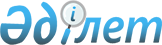 О внесении изменения в постановление Правительства Республики Казахстан от 25 апреля 2015 года № 325 "Об утверждении Правил использования резервов Правительства Республики Казахстан и местных исполнительных органов и признании утратившими силу некоторых решений Правительства Республики Казахстан"
					
			С истёкшим сроком
			
			
		
					Постановление Правительства Республики Казахстан от 13 августа 2020 года № 511. Срок действия постановления - до 1 января 2021 года.
      Примечание ИЗПИ!

      Срок действия постановления - до 01.01.2021 (п.2 постановления).
      Правительство Республики Казахстан ПОСТАНОВЛЯЕТ:
      1. Внести в постановление Правительства Республики Казахстан от 25 апреля 2015 года № 325 "Об утверждении Правил использования резервов Правительства Республики Казахстан и местных исполнительных органов и признании утратившими силу некоторых решений Правительства Республики Казахстан" (САПП Республики Казахстан, 2015 г., № 27-28, ст. 168) следующее изменение:
      в Правилах использования резервов Правительства Республики Казахстан и местных исполнительных органов, утвержденных указанным постановлением:
      пункт 24-1 изложить в следующей редакции:
      "24-1. В случае выделения средств из резерва Правительства Республики Казахстан на проектирование и строительство биофармацевтического завода по выпуску иммунобиологических препаратов, соответствующих требованиям и стандартам надлежащей производственной практики (GMP), а также строительство модульной больницы по лечению Covid-19 ходатайство представляется с приложением сводных расчетов без представления проектно-сметной документации.".
      2. Настоящее постановление вводится в действие со дня его подписания и прекращает свое действие с 1 января 2021 года.
					© 2012. РГП на ПХВ «Институт законодательства и правовой информации Республики Казахстан» Министерства юстиции Республики Казахстан
				
      Премьер-Министр
Республики Казахстан 

А. Мамин
